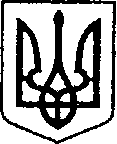                                                              УКРАЇНА                                 ЧЕРНІГІВСЬКА ОБЛАСТЬ   Н І Ж И Н С Ь К А    М І С Ь К А    Р А Д А   13 сесія VIII скликання                                    Р І Ш Е Н Н Я   від 16 вересня 2021р.                          м. Ніжин	                               № 41-13/2021Про надання дозволу на виготовлення 						           технічної документації із землеустрою	           Відповідно до статей 25, 26, 50, 59, 73 Закону України «Про місцеве самоврядування в Україні», Земельного кодексу України, Регламенту Ніжинської міської ради Чернігівської області, затвердженого рішенням Ніжинської міської ради Чернігівської області VIII скликання від  27 листопада 2020 року № 3-2/2020 (зі змінами),   враховуючи службову записку управління комунального майна та земельних відносин від 09.09.2021р. №2410, міська рада вирішила:          1. Надати дозвіл управлінню комунального майна та земельних відносин Ніжинської міської ради Чернігівської області на виготовлення технічної документації із землеустрою щодо встановлення (відновлення) меж земельної ділянки в натурі (на місцевості) загальною площею 0,3870 га, за адресою: Чернігівська обл., м. Ніжин, вул. Овдіївська, 46-А, кадастровий номер 7410400000:03:010:0083,  для будівництва і обслуговування багатоквартирного житлового будинку.    2. Надати дозвіл управлінню комунального майна та земельних відносин Ніжинської міської ради Чернігівської області на виготовлення технічної документації із землеустрою щодо встановлення (відновлення) меж земельної ділянки в натурі (на місцевості) загальною площею 0,3151 га, за адресою: Чернігівська обл., м. Ніжин, вул. Богуна, 47-А, кадастровий номер 7410400000:03:010:0084,  для будівництва і обслуговування багатоквартирного житлового будинку.    3. Надати дозвіл управлінню комунального майна та земельних відносин Ніжинської міської ради Чернігівської області на виготовлення технічної документації із землеустрою щодо встановлення (відновлення) меж земельної ділянки в натурі (на місцевості) загальною площею 7,7579 га, за адресою: Чернігівська обл., м. Ніжин, вул. Бобрицька, 73, кадастровий номер 7410400000:01:028:0002,  для будівництва та обслуговування інших  будівель громадської забудови.     4.  Начальнику управління комунального майна та земельних відносин  Онокало І.А.  забезпечити  оприлюднення даного рішення на офіційному сайті Ніжинської міської ради протягом п’яти робочих днів з дня його прийняття.             5.  Організацію виконання даного рішення покласти на першого заступника міського голови з питань діяльності виконавчих органів ради Вовченка Ф.І. та   управління комунального майна та земельних відносин Ніжинської міської ради (Онокало І.А.).           6.   Контроль за виконанням даного рішення покласти на постійну комісію міської ради з питань регулювання земельних відносин, архітектури, будівництва та охорони навколишнього середовища (голова комісії Глотко В.В.).     Міський голова                                                                Олександр  КОДОЛА